V1 – Natrium mit AlkoholenMaterialien: 			4 PetrischalenChemikalien:				Natrium, Methanol, Ethanol, Protan-1-ol, Butan-1-olDurchführung: 			Die Petrischalen werden jeweils mit einer der flüssigen Chemikalien gefüllt, sodass der Boden bedeckt ist. Danach wird jeweils ein gleich großes Stück Natrium hinzugegeben und die Zeit bis zum Umsatz verglichen. Beobachtung:			In Methanol läuft die Reaktion am schnellsten ab, danach folgt die Reaktion mit  Ethanol, dann Propanol und dann Butanol. Es ist je nachdem eine stärkere oder schwächere Gasentwicklung zu sehen. Das Metallstück wird umgesetzt.Deutung:			Je langkettiger die Alkohole sind, desto geringer ist ihre Diffusionsgeschwindigkeit. Daher reagiert Butanol am langsamsten mit Natrium. Die Reaktion von Alkanolen mit Natrium verläuft viel langsamer als die mit dem Wasser. Dies liegt wahrscheinlich daran, dass die elektronenziehende Wirkung der Hydroxyl-Gruppe am Alkohol durch die Alkylkette eingeschränkt wird und die Reaktion dadurch abgeschwächt wird. Exemplarisch wird hier die Reaktionsgleichung von Natrium mit Ethanol gezeigt: Entsorgung:	Die Entsorgung erfolgt nach vollständiger Reaktion in dem organischen Lösungsmittel Abfall. Literatur:	Eicke, Anna-Lena. Reaktion von Natrium mit Ethanol. Verfügbar unter:  http://www.chids.de/dachs/praktikumsprotokolle/PP0306G06_V16_Reaktion_von_Natrium_in_Ethanol.pdf (Zuletzt abgerufen am 09.08.2015).GefahrenstoffeGefahrenstoffeGefahrenstoffeGefahrenstoffeGefahrenstoffeGefahrenstoffeGefahrenstoffeGefahrenstoffeGefahrenstoffeNatriumNatriumNatriumH: 260 314H: 260 314H: 260 314P: 280 301+330+331 305+351+338 309+310 370+378 422P: 280 301+330+331 305+351+338 309+310 370+378 422P: 280 301+330+331 305+351+338 309+310 370+378 422MethanolMethanolMethanolH: 225 331 311 301 370H: 225 331 311 301 370H: 225 331 311 301 370P: 210 233 280 302+352 309310P: 210 233 280 302+352 309310P: 210 233 280 302+352 309310EthanolEthanolEthanolH: 225H: 225H: 225P: 210P: 210P: 210Propan-1-olPropan-1-olPropan-1-olH: 226 332 335 315H: 226 332 335 315H: 226 332 335 315P: 302+352P: 302+352P: 302+352Butan-1-olButan-1-olButan-1-olH: 226 302 318 315 335 336H: 226 302 318 315 335 336H: 226 302 318 315 335 336P: 280 302+352 305+351+338+313P: 280 302+352 305+351+338+313P: 280 302+352 305+351+338+313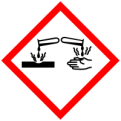 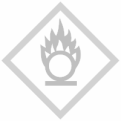 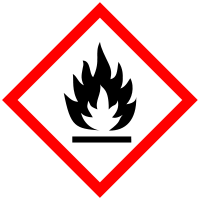 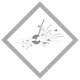 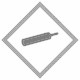 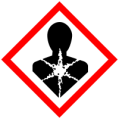 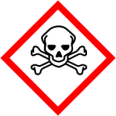 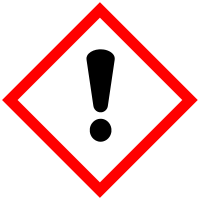 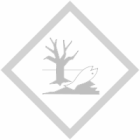 